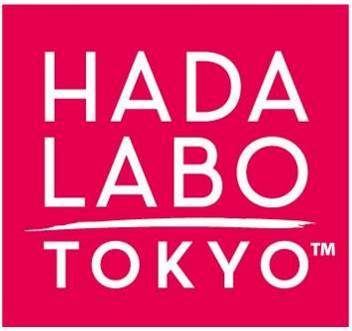 MATERIAŁY PRASOWE, WRZESIEŃ 2018 r.HADA LABO TOKYO™ MENJAPOŃSKIE KOSMETYKI DLA MĘŻCZYZN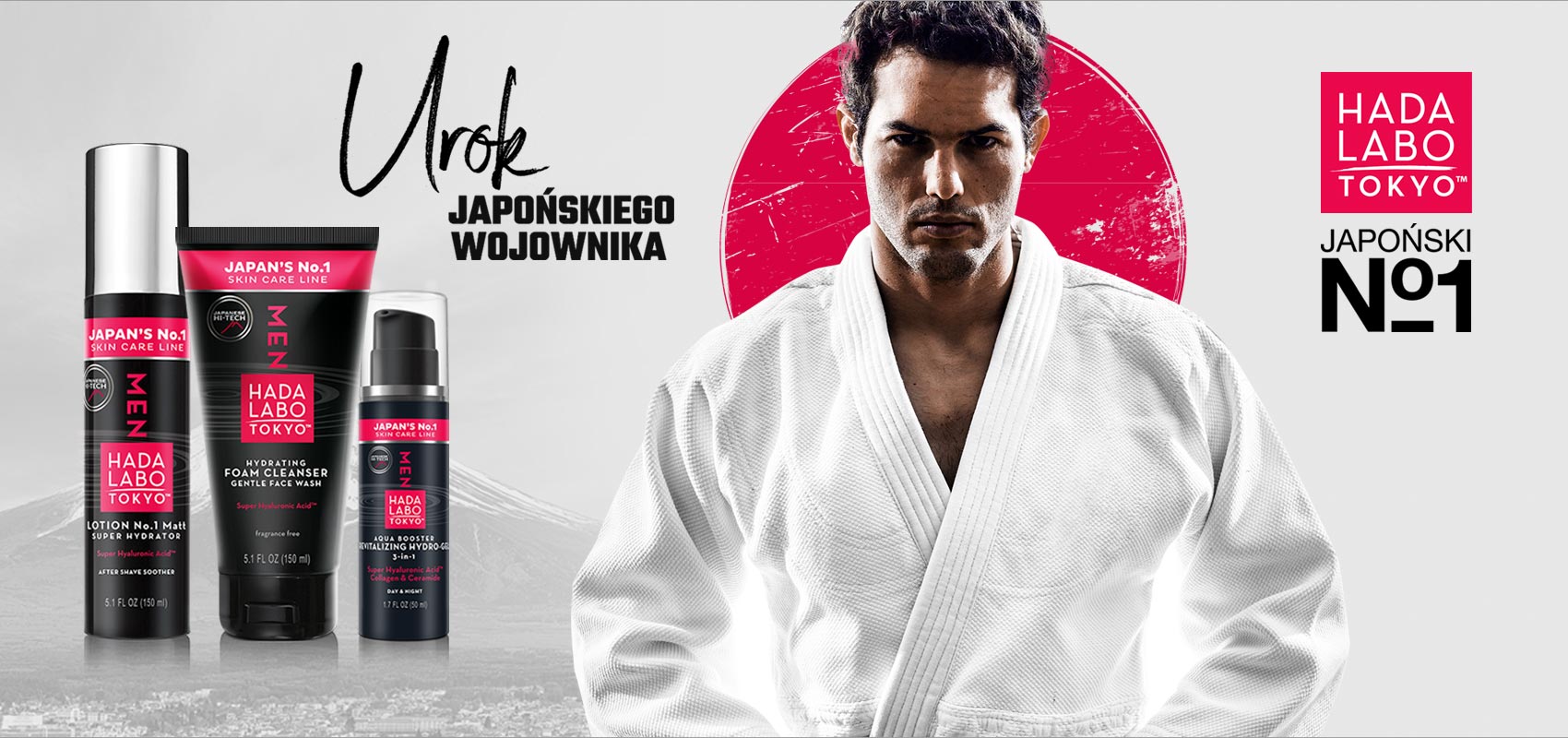 HADA LABO TOKYO Men to kosmetyki dla mężczyzn bestsellerowej japońskiej marki Hada Labo. Ich zadaniem jest przywrócenie skórze jej kluczowego składnika – kwasu hialuronowego, którego zawartość maleje wraz z wiekiem. Kosmetyki Hada Labo Tokyo są bogate w Super Hyaluronic Acid - ekskluzywne połączenie kilku rodzajów kwasu hialuronowego. Zapewniają głębokie, wielopoziomowe nawilżenie oraz LOCK-in-MOIST, czyli zamknięcie wilgoci wewnątrz skóry. Dzięki temu skutecznie redukują zmarszczki i przywracają cerze młodzieńczy blask. Cechuje je japońska czystość i prostota – nie zawierają zbędnych składników, niepotrzebnie obciążających skórę. Łagodzą skórę po goleniu. Polecane także do cery wrażliwej. W linii: krem-pianka oczyszczająca do mycia twarzy, lotion matujący i nawilżający skórę, krem-booster nawilżająco-rewitalizujący 3w1, krem przeciwzmarszczkowo-nawilżający.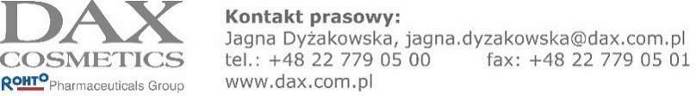 JAPOŃSKI SEKRET MŁODOŚCIJapońska filozofia zachowania młodości opiera się na przekonaniu, że działanie kosmetyków powinno się odbywać w pełnej harmonii ze skórą. W zgodzie z tą koncepcją powstały japońskie bestsellerowe kosmetyki Hada Labo Tokyo™, przywracające skórze jej kluczowy składnik – kwas hialuronowy, którego zawartość maleje wraz z wiekiem. Kosmetyki Hada Labo Tokyo™ są bogate w Super Hyaluronic Acid™ stanowiący ekskluzywne połączenie kilku rodzajów kwasu hialuronowego. HADA LABO TOKYO Anti-Aging Creamprzeciwzmarszczkowo- nawilżający krem na dzień i na noc dla mężczyznCena: 49,99zł/50 mlZaawansowany krem przeciwzmarszczkowy, który szybko wnika do skóry i zapewnia głębokie, intensywne nawilżenie. Specjalna formuła z bogatym kompleksem składników przeciwstarzeniowych takich jak Kolagen czy Retinol, działaaktywnie, by zmniejszać widoczność zmarszczek oraz zregenerować skórę. Krem nadaje skórze gładkość, miękkość i zdrowy, odmłodzony wygląd.ŁAGODZI SKÓRĘ PO GOLENIU.Super Hyaluronic Acid™ to ekskluzywna, japońska kombinacja kilku rodzajów kwasu hialuronowego, który głęboko nawilża i wypełnia skórę, przywracając jej młodzieńczą gładkość.Sposób użycia: Codziennie rano i wieczorem delikatnie wklepać w oczyszczoną skórę twarzy i szyi. Preparat może być używany po goleniu. Najlepsze efekty uzyskamy stosując także delikatny Krem-Piankę do mycia twarzy oraz Lotion No. 1Matt – Super Hydrator Hada Labo Tokyo™ MEN.Produkt nieperfumowany. Polecany także do cery wrażliwej.HADA LABO TOKYO Lotion No.1 Mattsilnie nawilżający i matujący skórę lotion dla mężczyznCena: 45,99 zł/150 mlBESTSELLER W JAPONII – LEKKA FORMUŁAJapoński, silnie nawilżający i matujący skórę lotion z formułą LOCK-in-MOIST do częstego stosowania. Zawiera Super Hyaluronic Acid™. Gwarantuje utrzymanie optymalnego poziomu wilgoci i przeciwdziała błyszczeniu się skóry.ŁAGODZI SKÓRĘ PO GOLENIU.Sposób użycia: Porcję preparatu wielkości ziarnka grochu rozgrzać w dłoniach, a następnie delikatnie wklepać w skórę twarzy i szyi, aż do całkowitego wchłonięcia. Stosować tak często jak potrzeba, a zawsze po oczyszczeniu i umyciu twarzy. Można stosować także po goleniu oraz w ciągu dnia.Produkt nieperfumowany. Polecany także do cery wrażliwej.HADA LABO TOKYO™ Hydrating Foam Cleanserkrem- pianka oczyszczająca do mycia twarzy dla mężczyznCena: 39,99 zł/150 mlJapoński kosmetyk rozpoczynający rytuał pielęgnacji skóry twarzy. Krem o puszystej konsystencji w kontakcie z wodą zamienia się w kremową piankę, która doskonale oczyszcza skórę z wszelkich zanieczyszczeń. Pozostawia skórę idealnie czystą,znakomicie nawilżoną i wygładzoną. Jest łagodniejszy od mydła.Zawiera Super Hyaluronic Acid™.Sposób użycia: Zwilżyć twarz i dłonie letnią wodą. Porcję preparatu wielkości ziarnka grochu rozetrzeć do uzyskania perłowej pianki. Delikatnie, kolistymi ruchami wmasować w skórę. Dokładnie spłukać. Stosować dwa razy dziennie lubtak często, jak potrzeba. Unikać kontaktu z oczami.Produkt nieperfumowany. Polecany także do cery wrażliwej.HADA LABO TOKYO™ Aqua Booster Revitalizing Hydro-Gelżel nawilżająco- rewitalizujący na dzień i na noc dla mężczyznCena: 45,99zł/50 mlLuksusowy preparat o lekkiej, szybko wchłaniającej się, żelowej konsystencji. To prawdziwa bomba nawilżająco-rewitalizująca dla skóry, łącząca w sobiedziałanie aż 3 kosmetyków: kremu, serum oraz maski. Zawiera skoncentrowany Super Hyaluronic Acid™, Kolagen i Ceramidy. Silnie nawilża, regeneruje oraz wygładza drobne linie. Sprawia, że skóra jest ożywiona i wygląda zdrowo.ŁAGODZI SKÓRĘ PO GOLENIU.Super Hyaluronic Acid™ to ekskluzywna, japońska kombinacja kilku rodzajów kwasu hialuronowego, który głęboko nawilża i wypełnia skórę, przywracając jej młodzieńczą gładkość.Sposób użycia: Delikatnie wklepać w oczyszczoną skórę twarzy i szyi. Aplikować rano i wieczorem jako krem na dzień i na noc. Preparat może być używanypo goleniu. Najlepsze efekty uzyskamy stosując  także delikatny Krem-Piankę do mycia twarzyoraz Lotion No.1 Matt – Super Hydrator Hada Labo Tokyo™ MEN .Produkt nieperfumowany. Polecany także do cery wrażliwej.